проектСОВЕТНижнекамского муниципального районаРеспублики ТатарстанРЕШЕНИЕО внесении изменений в Правила землепользования и застройки муниципального образования «Шереметьевское сельское поселение»В соответствии со статьей 33 Градостроительного кодекса Российской Федерации, Уставом Нижнекамского муниципального района Республики Татарстан, Совет Нижнекамского муниципального районаРЕШАЕТ:1. Внести изменения в Правила землепользования и застройки муниципального образования «Шереметьевское сельское поселение», утвержденных Советом муниципального образования Шереметьевского сельского поселения Нижнекамского муниципального района Республики Татарстан от 5 марта 2013 года №6 (приложения 1-3).2. Опубликовать настоящее решение в печатных изданиях средств массовой информации, на официальных сайтах Нижнекамского муниципального района РТ и Шереметьевского сельского поселения.3. Разместить Правила землепользования и застройки муниципального образования «Шереметьевское сельского поселение» с внесенными изменениями в Федеральной государственной информационной системе территориального планирования Российской Федерации (ФГИС ТП РФ) и на официальном сайте Нижнекамского муниципального района РТ.4. Контроль за исполнением настоящего решения возложить на постоянную комиссию по строительству, землеустройству, жилищно-коммунальному хозяйству и транспорту.А.Р. МетшинПриложение 1  УТВЕРЖДЕНОРешением Совета НМР РТ№______от «____»_______2019гТаблица вносимых изменений.Приложение 2  УТВЕРЖДЕНОРешением Совета НМР РТ№______от «____»_______2019гВыкопировка. Позиция 1.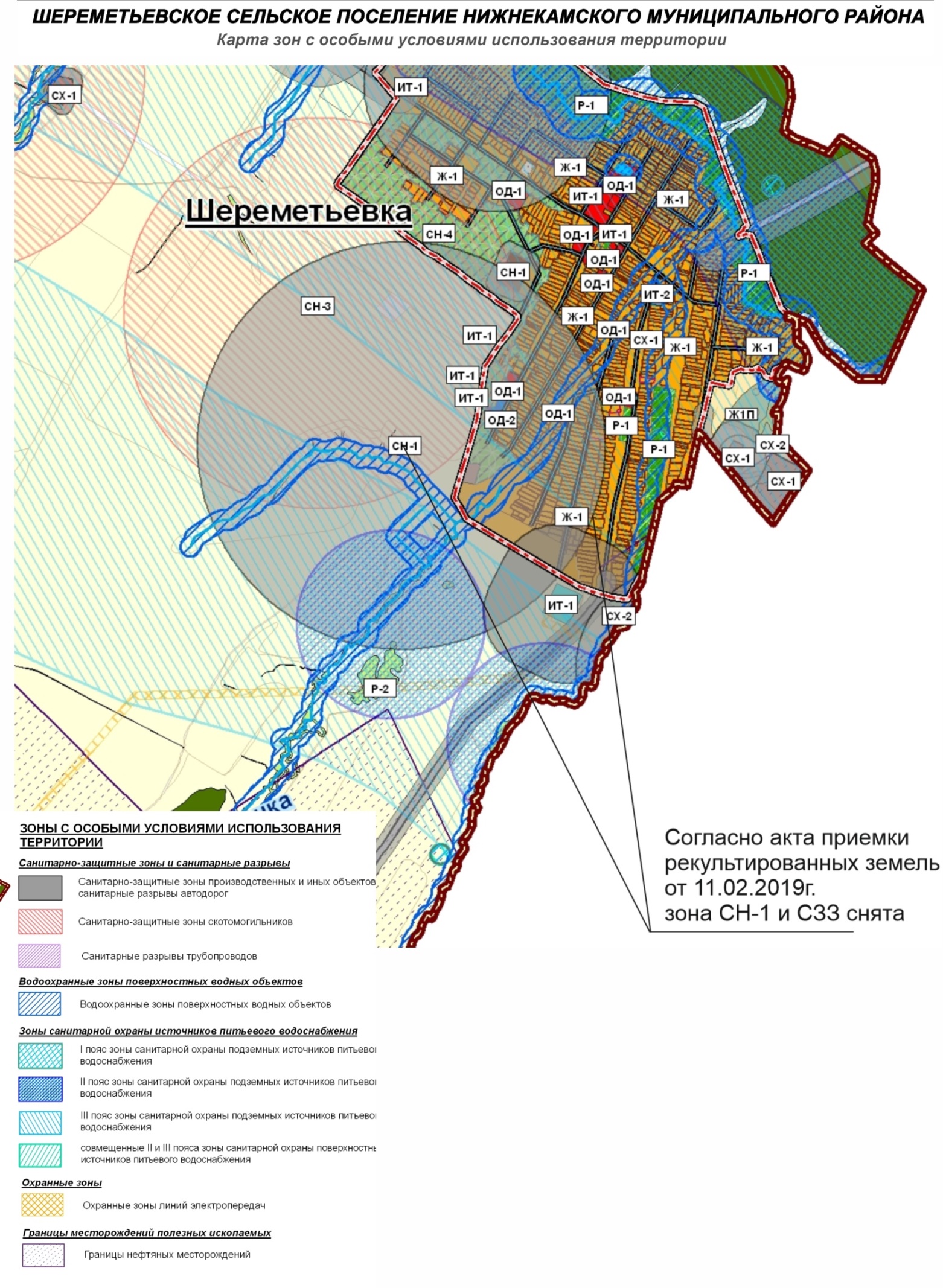 Приложение 3  УТВЕРЖДЕНОРешением Совета НМР РТ№______от «____»_______2019гПозиции 1-12.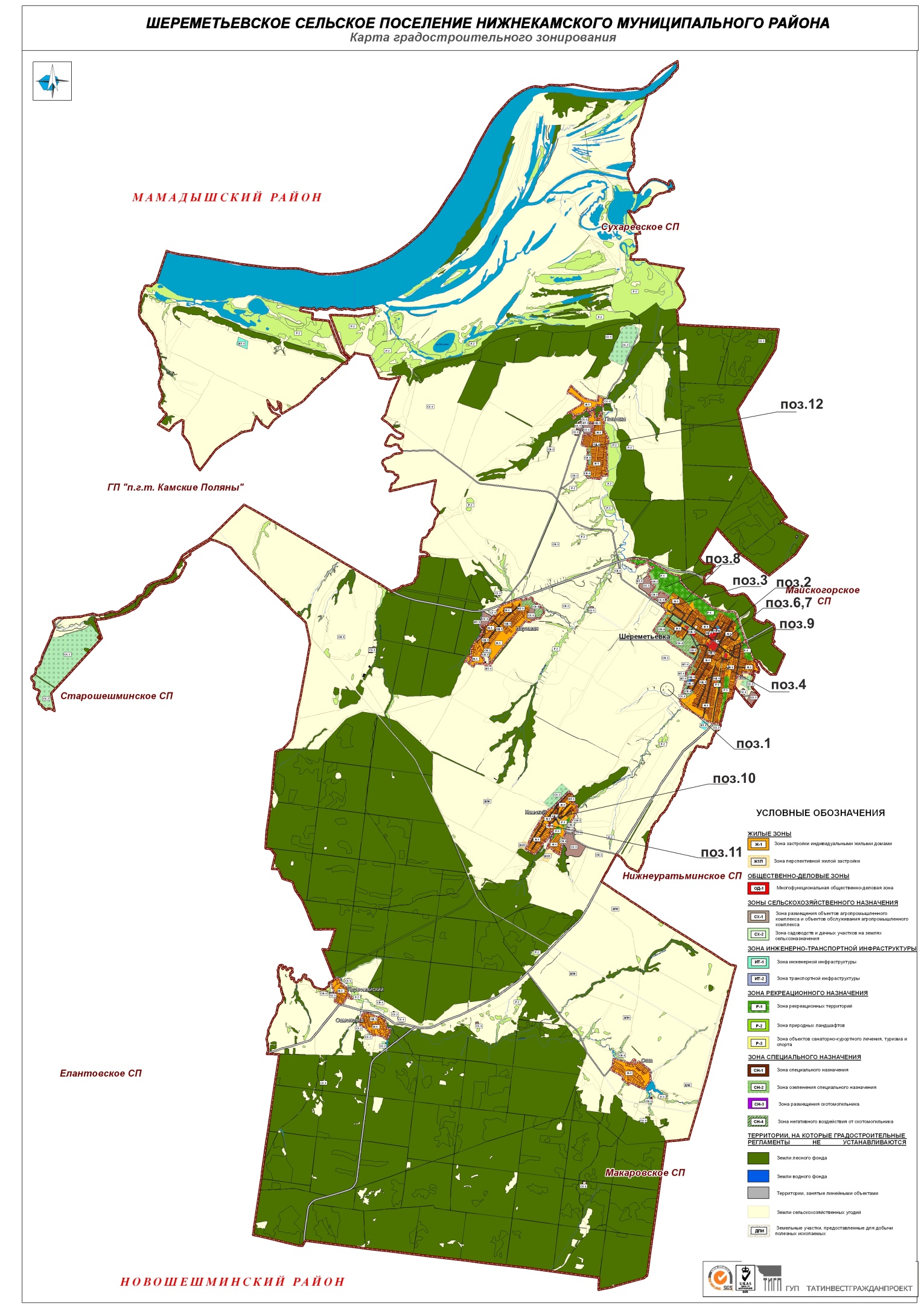 №позиции на карте.Населенный пункт, местоположениеЗемельный участок, квартал К№Существующая зонаНовая зонаОбоснование, мероприятия1Вблизи с. Шереметьевка16:30:091202:156СН-1СУСнятие санитарно-защитной зоны                    от несанкционированной свалки,                 согласно акту рекультивации от 11.02.19г2Населенные пункты Шереметьевского сельского поселения16:30:090703:4416:30:090703:180ОД-1ОД-1Уточнение местоположения и границ.Внесение в основные виды разрешенного использования многофункциональной общественно-деловой зоны ОД-1 видов разрешенного использования:- детские сады, иные объекты дошкольного воспитания;- школы начальные и средние.3с. Шереметьевка16:30:090704:28ИТ-1ОД-1Для возможности организации продажи строительных материалов и организации склада4с. Шереметьевка16:30:090706:10216:30:090706:103СХ-1Ж-1Для индивидуального жилищного строительства и личного подсобного хозяйства по заявлениям.5с. Шереметьевка16:30:090704:6716:30:090704:53916:30:090704:516СН-2ОД-1Муниципальная задача для размещения центра развития детского творчества6с. Шереметьевка16:30:090703:116ОД-1ОД-1Здание администрации. Уточнение               местоположения и границ участка.7с. Шереметьевка16:30:090705:16916:30:090705:14616:30:090705:14716:30:090705:17016:30:090705:5216:30:090705:17816:30:090705:17116:30:090705:4616:30:090705:4416:30:090705:4516:30:090705:5016:30:090705:5816:30:090705:4816:30:090705:5116:30:090705:54ОД-1, ИТ-1, Ж-1ОД-1По обращениям собственников земельном участков для ведения предпринимательской, религиозной деятельности:    магазины, кафе, молельный дом, общественные объекты. 8с. Шереметьевка16:30:091003:99 частичноЖ-1Р-2По факту территория не включена в границы населенного пункта, является зоной природных ландшафтов.9с. Шереметьевка16:30:090706:84ИТ-2ОД-1Приведение в соответствие. Территория объекта культурного наследия регионального значения «Усадьба Вязьминых, нач. 20 в.», расположенного по адресу: Нижнекамский район,                       с. Шереметьевка, ул. Советская, д. 310пос. Камский16:30:090101:192ОД-1ОД-1 Для размещения ФАП. Уточнение местоположения и границ участка, уточнение зоны по цвету на карте11Пос.Камский16:30:090101:140ОД-1ОД-1Уточнение границ участка12с.Поповка 16:30:091003:253СН-4Ж-1Приведение в соответствие. По факту размещения жилого дома, заявление Трофимовой Т.И.